PPAssociated Student Government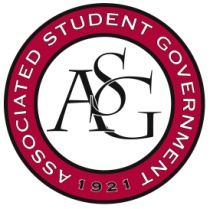 University of ArkansasASG Senate Resolution No. 6Author(s): ASG Chair of Senate Colman Betler, Senator Clay Smith, Nathan Smith, ASG Director of Student Health Boyd Kennemer, ASG Co-Director of Associate Member Program Maria Calderon, ASG Director of Safety J.P Gairhan Director of External Relations Trevor VillinesSponsor(s): Senators Drake Moudy, Noah Bradshaw, Jesse Kloss, Warrington SebreeThe Good Samaritan Overdose Prevention ResolutionWhereas, 	We as student leaders acknowledge the use of narcotics by many of our fellow students attending the university. We wish to create a culture change away from the “Bystander Effect” and towards the “Speak up-Speak out Effect”; however, those who are under the influence of narcotics may be hesitant or deterred from seeking medical services for fear of the legal ramifications involved; andWhereas,	There is currently a Razorback Medical Attention and Reporting Alternative Resolution policy that protects students with concern to alcohol consumption. This measure protects students from disciplinary action that regularly comes with discovered alcohol abuse or ownership by a university official. This mandate ensures that students who request medical attention for an individual who is at-risk due to alcohol consumption does so with no fear of repercussions. The safety of both students is not jeopardized because of their fear of discipline afterwards.Whereas,	The best way to encourage those who witness narcotic overdose to reach out and seek medical assistance, is to ensure that both the caller and victim be exempt from legal repercussions for charges including, but not limited to, drug possession, possession of paraphernalia, and/or being under the influence; andBe it therefore resolved:	The Associated Student Government Senate and Executive team, among the remaining branches, advocate on behalf of the students which they represent for the Good Samaritan resolution concerning drug use and potential overdose; andBe it further resolved:	A person who experiences drug overdose or a similar drug-related medical emergency and is in need to further medical assistance shall not be held responsible for legal repercussions or charges related to possession of drug paraphernalia or narcotics, given that that emergency services is contacted in regards to seeking assistance; andBe it further resolved:	This legal protection be extended to those persons or person which seeks out the medical assistance for a person experiencing a drug overdose or any other drug-induced injuries. The caller shall not be held legally responsible for charges in relation to that of possession of narcotics or drug paraphernalia, as long as the person who seeks out the aforementioned medical attention cooperates fully and to the extent of the law; andBe it further resolved:	A copy of this resolution will be given to the Razorback Action Group to be presented to various officials including but not limited to the Governor’s Office, and the Attorney General’s Office.Official Use OnlyAmendments:										Vote Count:  	Aye 	41	 	Nay 	4	 	Abstentions 	1	Legislation Status: 	Passed    yes		Failed 		 	Other 			___________________________			________________Colman Betler, ASG Chair of the Senate	Date___________________________			________________Andrew Counce, ASG President	Date